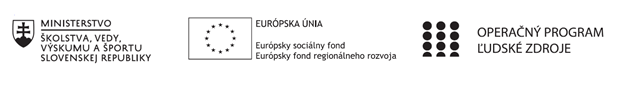 Správa o činnosti pedagogického klubu  Príloha:Prezenčná listina zo stretnutia pedagogického klubuPokyny k vyplneniu Správy o činnosti pedagogického klubu:Prijímateľ vypracuje správu ku každému stretnutiu pedagogického klubu samostatne. Prílohou správy je prezenčná listina účastníkov stretnutia pedagogického klubu. V riadku Prioritná os – VzdelávanieV riadku špecifický cieľ – uvedie sa v zmysle zmluvy o poskytnutí nenávratného finančného príspevku (ďalej len "zmluva o NFP")V riadku Prijímateľ -  uvedie sa názov prijímateľa podľa zmluvy o poskytnutí nenávratného finančného príspevku V riadku Názov projektu -  uvedie sa úplný názov projektu podľa zmluvy NFP, nepoužíva sa skrátený názov projektu V riadku Kód projektu ITMS2014+ - uvedie sa kód projektu podľa zmluvy NFPV riadku Názov pedagogického klubu (ďalej aj „klub“) – uvedie sa  názov klubu V riadku Dátum stretnutia/zasadnutia klubu -  uvedie sa aktuálny dátum stretnutia daného klubu učiteľov, ktorý je totožný s dátumom na prezenčnej listineV riadku Miesto stretnutia  pedagogického klubu - uvedie sa miesto stretnutia daného klubu učiteľov, ktorý je totožný s miestom konania na prezenčnej listineV riadku Meno koordinátora pedagogického klubu – uvedie sa celé meno a priezvisko koordinátora klubuV riadku Odkaz na webové sídlo zverejnenej správy – uvedie sa odkaz / link na webovú stránku, kde je správa zverejnenáV riadku  Manažérske zhrnutie – uvedú sa kľúčové slová a stručné zhrnutie stretnutia klubuV riadku Hlavné body, témy stretnutia, zhrnutie priebehu stretnutia -  uvedú sa v bodoch hlavné témy, ktoré boli predmetom stretnutia. Zároveň sa stručne a výstižne popíše priebeh stretnutia klubuV riadku Závery o odporúčania –  uvedú sa závery a odporúčania k témam, ktoré boli predmetom stretnutia V riadku Vypracoval – uvedie sa celé meno a priezvisko osoby, ktorá správu o činnosti vypracovala  V riadku Dátum – uvedie sa dátum vypracovania správy o činnostiV riadku Podpis – osoba, ktorá správu o činnosti vypracovala sa vlastnoručne   podpíšeV riadku Schválil - uvedie sa celé meno a priezvisko osoby, ktorá správu schválila (koordinátor klubu/vedúci klubu učiteľov) V riadku Dátum – uvedie sa dátum schválenia správy o činnostiV riadku Podpis – osoba, ktorá správu o činnosti schválila sa vlastnoručne podpíše.Príloha správy o činnosti pedagogického klubu                                                                                             Prioritná osVzdelávanie Špecifický cieľ1.1.1 Zvýšiť inkluzívnosť a rovnaký prístup ku kvalitnému vzdelávaniu a zlepšiť výsledky a kompetencie detí a žiakovPrijímateľStredná priemyselná škola stavebná a geodetická, Drieňová 35, 826 64 BratislavaNázov projektuZvýšenie kvality odborného vzdelávania a prípravy na Strednej priemyselnej škole stavebnej a geodetickejKód projektu  ITMS2014+312011Z818Názov pedagogického klubu Jazykový klubDátum stretnutia  pedagogického klubu14.2.2022Miesto stretnutia  pedagogického klubuOnline cez MS TeamsMeno koordinátora pedagogického klubuMgr. Eva MadiováOdkaz na webové sídlo zverejnenej správyManažérske zhrnutie:Kľúčové slová: čitateľská gramotnosť, podporné aktivity, motivácia, čítanie s porozumením Na dvanástom stretnutí pedagogického Klubu jazyk v školskom roku 2021/2022 sme diskutovali o možnostiach projektového vyučovania zameraného na zvyšovanie čitateľskej gramotnosti v predmetoch SJL a cudzích jazykov. Hlavné body, témy stretnutia, zhrnutie priebehu stretnutia: Aktivity dvanásteho stretnutia:V úvode stretnutia sme diskutovali a zosumarizovali skúsenosti s projektovým vyučovaním z minulého stretnutia Klubu jazyk. Diskutovali sme o význame projektového vyučovania, ktoré vedie k samostatnosti pri získavaní, triedení a analyzovaní poznatkov – čitateľskej gramotnosti. Značnú časť stretnutia Klubu jazyk sme venovali nápadom a inováciám, ktoré môžeme v budúcnosti  implementovať do hodín s vyučovacím jazykom slovenským  a cudzím jazykom. Závery a odporúčania:Odporúčame nasledujúce závery pre jednotlivé predmety:SJL – V každom ročníku môžeme využiť projektové vyučovanie pri povinnej literatúre, kedy každá skupina dostane jedno dielo z povinnej literatúry, napríklad v tematickom okruhu Literárna terminológia predstavia jednotlivé spolužiakom ich prideleného autora, literárne postavy a rozprávača. Tento projekt by bol realizovaný formou nástenky, ktorá by bola trvalo vystavená v triede. Žiaci by mohli použiť ilustračné obrázky z filmových spracovaní diela, tak aby bola nástenka pestrá. V prvom ročníku v tematickom celku Oficiálna komunikácia by bola žiakom zadaná problémová úloha, ktorú by museli riešiť formou oficiálnej komunikácie – úradný list, žiadosť, odpoveď inštitúcie na danú žiadosť. Žiaci by pracovali v štvorčlenných skupinách, dvaja ako žiadatelia a dvaja ako pracovníci inštitúcie. V druhom ročníku žiaci by mohli analyzovať dramatické diela z povinnej literatúry, pričom by vo výstupe – prezentácia pred triedou hodnotili počínanie jednotlivých postáv, ich kladné a záporné vlastnosti a toto počínanie by podložili dramatizovaným čítaním jednotlivých výstupov. Jednotlivé skupiny by vytvorili plagáty o literárnych postavách. V treťom ročníku pri preberaní tematického celku Lyrická poézia – čistá lyrika by žiaci v skupinách spracovali pridelené básne od Ivana Kraska ako autora povinnej literatúry, analyzovali by tému, interpretovali text, definovali použité básnické prostriedky, svoj výstup by prezentovali pred spolužiakmi v spracovanej Power pointovej forme. Každý v skupine by musel prezentovať svoju časť, ktorú vypracoval. V štvrtom ročníku by žiaci v rámci tematického celku Národný jazyk  individuálne spracovali projekt o dialekte v meste/obci, kde žijú. Vychádzali by z čerpania individuálnej slovnej zásoby seba alebo svojej rodiny, zároveň by predstavili svoje mesto/obec a uviedli by špecifiká daného dialektu. Projekt by bol spracovaný formou plagátu, v ktorom by mohli byť obrázky obce, krojov, tradícií, jedál a podobne. ANJ – Na hodinách ANJ využívame projektové vyučovanie v treťom ročníku. Žiak si má individuálne prečítať knihu od anglického/amerického spisovateľa a zhotoviť projekt, ktorý prezentuje pred triedou. Najlepšie projekty sa umiestnia na anglickú nástenku. Vo štvrtom ročníku v rámci témy Obľúbené mestá a miesta si žiaci prečítajú o miestach, ktoré by raz chceli navštíviť a pripravia si k tomu projekt prípravy k  maturitnej téme Knihy a literatúra. Na tomto stretnutí Klubu jazyk sme ponúkli možnosti využitia projektového vyučovania v nasledujúcom období, pričom opätovne uvádzame, že takéto vyučovanie si vyžaduje dostatočnú časovú dotáciu, avšak ponúka zážitkovú formu vyučovania, možnosť prezentovať seba a svoju prácu. Vypracoval (meno, priezvisko)Mgr. Eva MadiováDátum14.02.2022PodpisSchválil (meno, priezvisko)Ing. arch. Darina SojákováDátumPodpisPrioritná os:VzdelávanieŠpecifický cieľ:1.1.1 Zvýšiť inkluzívnosť a rovnaký prístup ku kvalitnému vzdelávaniu a zlepšiť výsledky a kompetencie detí a žiakovPrijímateľ:Názov projektu:Kód ITMS projektu:Názov pedagogického klubu: